《纸船和风筝》第一课时教学设计溧阳市平陵小学 沈逸文教学目标1.运用多种方法认识生字词，正确书写左右结构的生字，正确区分“飘”和“漂”。2.正确、流利地朗读课文。3.理解“漂哇漂”、“飘哇飘”在表达上的生动形象的特点，并模仿说话。4.继续学习默读，感受故事中松鼠和小熊之间深厚友谊带来的快乐。教学重点1.运用已有的识字方法主动识字，认识“哭、筝、鼠”等11个生字，发展学生自主识字，自主识字的能力。2.继续学习默读课文，感受友谊带来的快乐。教学难点1.通过做做动作，观察汉字演变，结合图片，选择恰当的方法识字，提高识字的效果，培养自主识字的能力。2.尝试自主阅读，默读课文，读懂故事，品味故事性语言的精妙和优美。教学准备PPT课件、板贴教学过程：一、导入新课同学们，老师今天给大家带来了两个礼物，出示纸船和风筝观察图文，猜读“筝”字（1）“筝”没有学过，你怎么会读的？预设：①借图猜读。当我们遇到不会读的生字时，可以联系图片进行联想。②构字规律。上面有个竹子头，下面是争，利用形声字的规律猜的。 风筝就是用竹篾搭的骨架，所以“筝”字就藏着一个竹子头。（2）指导读音风筝是借助风的力量飞上天的，读词时我们要把力量多给风一点，一起读：“风筝”。筝在这个词中读轻声。（3）指读“风筝”今天我们要学的故事就发生在纸船和风筝之间。出示课题，齐读。4.通过预习，我们知道了是谁折的纸船？又是谁扎的风筝呢？师：松鼠和小熊是故事的主人公（1）字源识字， 认识“鼠”字。纸船是谁的？风筝呢？课文的两个主人公，他们是——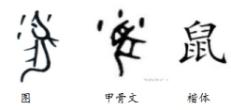 （看图，及鼠字的演变）认识鼠字。小朋友，看看这个字的古文和图片，你能猜出它读什么吗？古人就是根据鼠的样子造出这个字的。（2）讲述开头，理解位置松鼠和小熊住在一座山上，他们的家分别在哪里呢？（学生上来贴到对应的位置，其他学生评价是否准确，说明理由。）读句子，理解“山顶”和“山脚”。拓展“头顶。房顶、车顶”5.小结：多么有趣的名字啊。一个住在山脚，一个住在山顶，隔得这么远，他们之间会发生怎样的故事呢？二、初读课文，整体感知1.请同学们打开书本102页，自读课文要求：（1）读准字音，读通句子，难读的地方多读几遍。（2）从课文中找到描写松鼠和小熊心情的三个词语，并想一想为什么？交流，相机板贴借助板书，用上“首先、然后、最后”，说主要内容三、再读课文，感受快乐1.默读一到六小节，想一想他们是如何交到朋友的？努力做到——三不2.用自己的话说一说他们是如何交到朋友的？（一）学习第2-3段：出示：松鼠折了一只纸船，放在小溪里。纸船漂哇漂，漂到了小熊家门口。小熊拿起纸船一看，乐坏了。纸船里放着一个小松果，松果上挂着一张纸条，上面写着：“祝你快乐！”1.读准“折”,看视频理解“折”机灵的松鼠会——折纸船，说一说你还会折什么？过渡：这传递着友谊的纸船是怎么来到小熊身边的？2.识记“漂”和“飘”出示：纸船漂呀漂，漂到了小熊家门口。文中还有一个piāo和它长得很像，你找到了吗？出示：风筝飘呀飘，飘到了松鼠家门口。（1）怎么区分？为什么不一样？纸船是在水里漂，所以是三点水；风筝是在风中飘，所以是风字旁。（2）所以，借助不同的形旁我们就能区分不同的字。（3）连一连:秋天到了，树叶飘落下来。白云在天上飘呀飘。荷花灯漂浮在水面上。鲜艳的五星红旗迎风飘扬。   3.指读，比较（1）漂哇漂，带给你的感受有什么不一样？漂的速度慢，时间长。音韵变长，过程变长，想象出画面。再读句子。（2）移动板贴，当山顶的那个小船，做动作读。（3）带着想象读（纸船摇摇晃晃的样子）出示：小熊拿起纸船一看，乐坏了。纸船里放着一个小松果，松果上挂着一张纸条，上面写着：“祝你快乐！”识记“祝”（1）字源识字（2）联系生活说一说：你在什么时候给别人送过祝福？（生日、新年、节日、结婚……）（3）指导书写。（二）学习第4-5段： 过渡：小熊又做了什么呢?谁来读出示：小熊也想折一只纸船送给松鼠，可是纸船不能漂到山上去。怎么办呢？他想了想，就扎了一只风筝。风筝乘着风，飘哇飘，飘到了松鼠家门口。1.（播放视频）小熊扎了个风筝，想要做个风筝可不容易，先要这样用手拿线捆住竹架，这叫：扎风筝。手拿绳子把东西捆住的这个动作就叫扎，扎右边的竖弯钩就像这根绳子。2.在生活中，我们常用一根绳子把松散的东西捆起来，这个动作就叫—“扎”。你在生活中还用绳子扎过什么？引读：风筝乘着风，飘哇飘，飘到了松鼠家门口。松鼠一把抓住风筝的线一看，也乐坏了。3.这里面藏着一个生字“抓”  怎么猜？（形声字、联系上下文）  做动作读（抓耳朵、铅笔、抓了个空）  现在想象着，风筝的那根线就在你的身边，赶快把它抓住风筝上挂着一个草莓，风筝的翅膀上写着：“祝你幸福！”4.猜读 “幸”：你怎么认识“幸”这个字的？预设：☆生活识字。在对联、微信、广告等地方见过的。☆联系文意。感觉他俩很快乐，就是平时常说的幸福啦。☆熟字带读。认识福这个字，联系意思猜测读音。小结：纸船和风筝给小熊和松鼠带来了快乐和幸福。5.男女生合作读课文。小熊和松鼠天天收到好朋友的祝福和问候，乐坏了！6.总结：纸船和风筝让他们俩成了好朋友。四、拓展小结、指导书写1.游戏读词语。2.书写“扎、折、抓”。板书设计：23纸船和风筝松鼠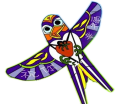 折纸船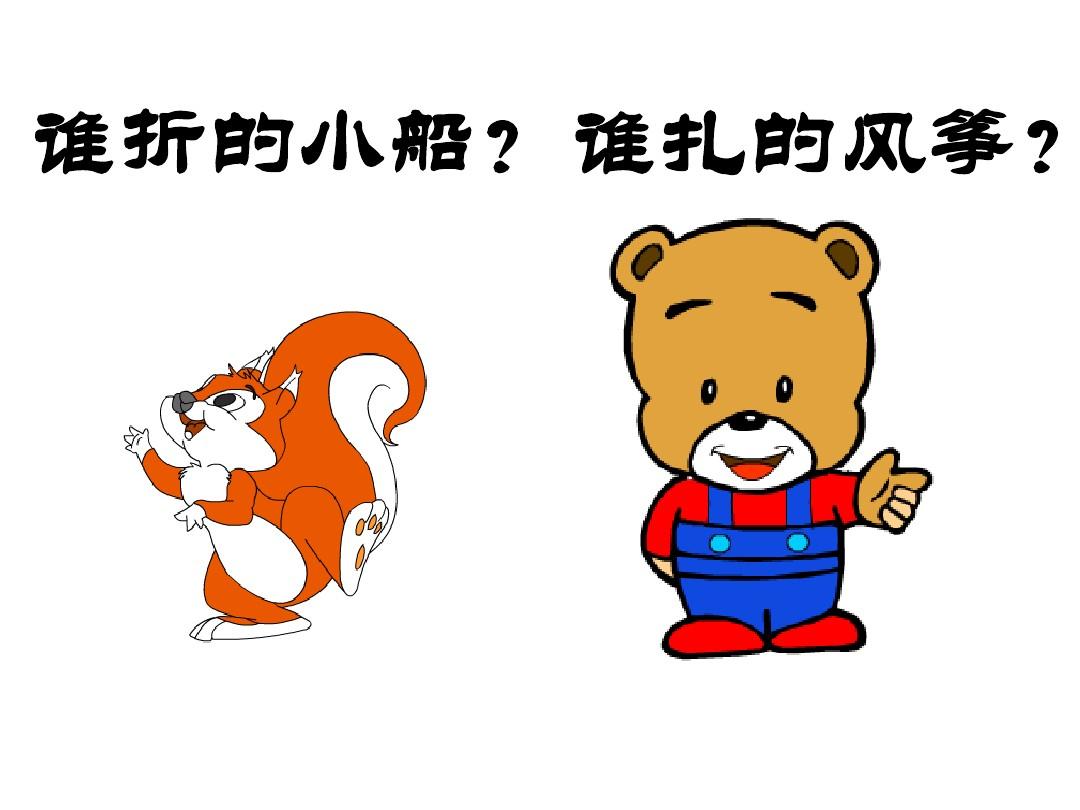 小熊                  抓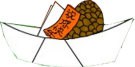 扎风筝